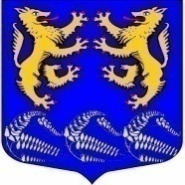 Муниципальное образование«ЛЕСКОЛОВСКОЕ СЕЛЬСКОЕ ПОСЕЛЕНИЕ»Всеволожского муниципального района Ленинградской областиАДМИНИСТРАЦИЯП О С Т А Н О В Л Е Н И Е24.09.2018_дер. Верхние Осельки	                                   				              № 207В связи с принятием Закона Ленинградской области от 31 июля 2018 г. N 84-оз "О внесении изменения в статью 4 областного закона "О порядке осуществления муниципального земельного контроля на территории Ленинградской области", администрация МО «Лесколовское сельское поселение» (далее- Администрация):П О С Т А Н О В Л Я Е Т:Отменить Постановление администрации МО «Лесколовское сельское поселение» от 12.03.2018 г. № 36 «Об утверждении методики проведения мониторинга эффективности муниципального земельного контроля на территории муниципального образования «Лесколовское сельское поселение» Всеволожского муниципального района Ленинградской области».Опубликовать постановление в газете «Лесколовские вести» и разместить на официальном сайте МО «Лесколовское сельское поселение». Настоящее постановление вступает в силу с момента его обнародования.Контроль исполнения настоящего постановления оставляю за собой.Глава администрации		                                                   А.Г. АнанянОб отмене постановления администрации МО «Лесколовское сельское поселение» от 12.03.2018 г. № 36  «Об утверждении методики проведения мониторинга эффективности муниципального земельного контроля на территории муниципального образования «Лесколовское сельское поселение» Всеволожского муниципального района Ленинградской области»